目黒区立東山社会教育館平成30年度社会教育講座障害のある人と“働く”こと★だれもが、働き、つながり、生きやすい社会にするために連続講座で考えます。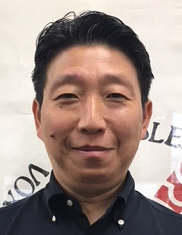 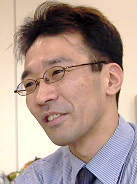 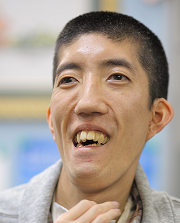 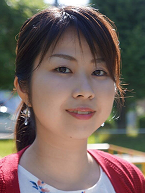 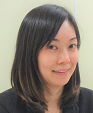 会場：東山社会教育館（東急田園都市線「池尻大橋」徒歩7分）対象：目黒区在住・在学・在勤の方優先　２０人（先着）主催：目黒区教育委員会目黒区立東山社会教育館（月曜日休館）〒153-0043　目黒区東山3-24-2　電話 3791-4611　FAX 3791-4585電話・ＦＡＸ・窓口・電子申請で、記入事項  1,「障害のある人と“働く”こと」講座 ２,氏名 ３,住所 ４,電話・FAX番号 ５,年代 を添えてお申し込みください。□全ての回に参加ができなくてもお申し込みいただけます。□保育（2歳以上の未就学児）希望や、手話通訳の希望は、開催日の10日前までにご相談ください。講師プロフィール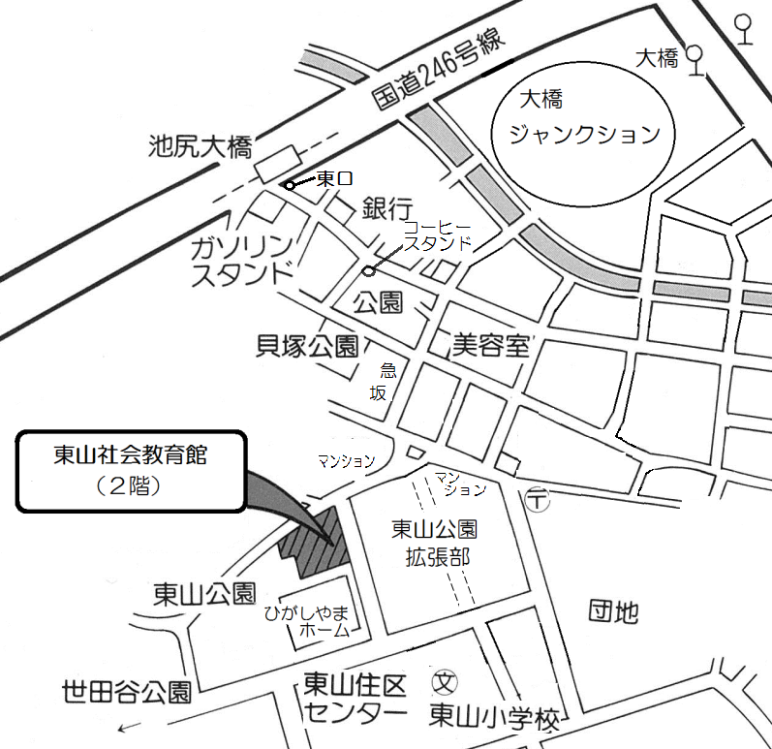 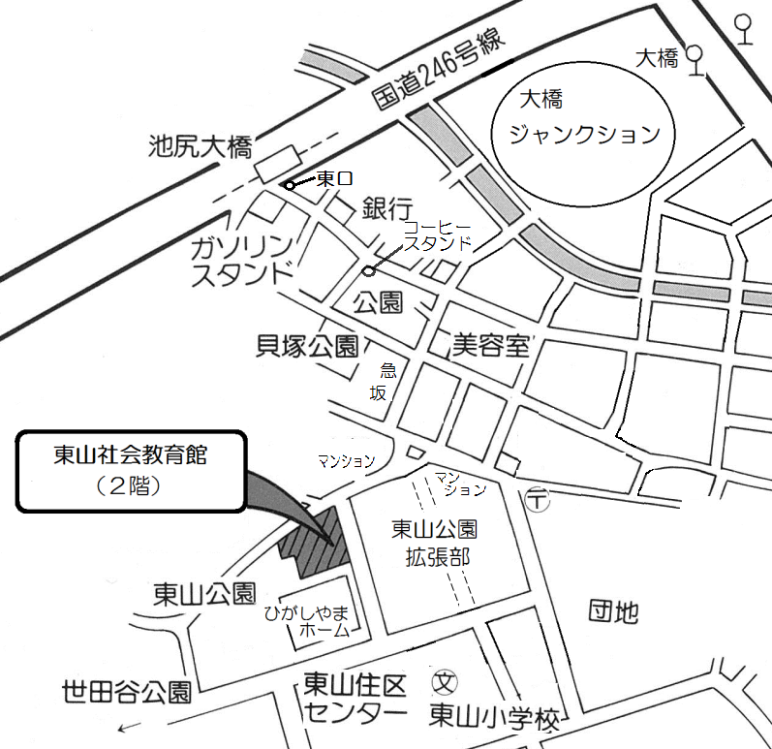 第1回　崔　栄繁氏　（さい　たかのり）1999年よりDPI権利擁護センターのスタッフとなり、現職に至る。担当は障害者権利条約関係、差別禁止法関係、韓国に関する業務等。重度障害者の介助歴7年。第2回　佐野俊也氏　（さの　としや）1992年、交通事故で脊髄を損傷。1994年、株式会社アビリティーズ社（現アビリティーズ・ケアネット株式会社）に入社。さまざまな部門の担当を経て、現在モビリティー製品・介護機器全般を担当。第3回　白井誠一朗氏（しらい　せいいちろう）生まれつきの難病、先天性ミオパチーにより15歳の時に病気が進行。2016年よりDPI日本会議事務局次長。障害や難病の当事者の立場から障害者の地域生活の確立や権利擁護を中心に取り組む。第３回　池崎　悠氏　（いけざき　はるか）15歳の時に、慢性炎症性脱髄性多発神経炎（CIDP）を発症。就職活動を通じ、当事者との交流、啓発活動の必要性を感じ、2013年、Rare Disease Day福岡実行委員会を結成。改称した現団体を主宰。第3回　岩原あゆみ氏（いわはら　あゆみ）2009年から目黒障害者就労支援センター勤務。地域における就労支援ネットワークの充実を図っている。趣味はリコーダー、目黒区のオーケストラに所属。〈FAX送信票〉東山社会教育館宛　ＦＡＸ　０３－３７９１－４５８５　障害のある人と“働く”こと　申し込みご記入またはチェック（☑）をして送信してください。〈FAX送信票〉東山社会教育館宛　ＦＡＸ　０３－３７９１－４５８５　障害のある人と“働く”こと　申し込みご記入またはチェック（☑）をして送信してください。〈FAX送信票〉東山社会教育館宛　ＦＡＸ　０３－３７９１－４５８５　障害のある人と“働く”こと　申し込みご記入またはチェック（☑）をして送信してください。〈FAX送信票〉東山社会教育館宛　ＦＡＸ　０３－３７９１－４５８５　障害のある人と“働く”こと　申し込みご記入またはチェック（☑）をして送信してください。（フリガナ）氏　　名（　　　　　　　　　　　　　　　）年代　代住　　所〒在勤在学　　□　　□電話（ＦＡＸ）番号　　　　　　　　　　　　　（　　　　　　　　　　　　　　）　　　　　　　　　　　　　（　　　　　　　　　　　　　　）　　　　　　　　　　　　　（　　　　　　　　　　　　　　）通信欄欠席する回、保育や手話通訳の希望、駐車（台数限りあり）の必要などがあればご記入ください。ご記入いただいた内容は本事業以外には使用しません。ご記入いただいた内容は本事業以外には使用しません。ご記入いただいた内容は本事業以外には使用しません。ご記入いただいた内容は本事業以外には使用しません。